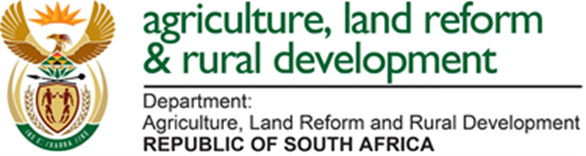 BANANAS MAXIMUM RESIDUE LIMITS (MRL) LIST – Updated JUNE 2021 Means there is no established MRL value ACTIVESRSACODEXAmetryn0.20-Benomyl/Carbendazim1.000.2Bromopopylate3.00-Cadusafos0.050.01Chlorpyrifos1.002.00Clothianidin 0.020.02Dichlorvos0.10-Dicofol5.00-Ethylene bisdithiocarbamates3.002.00Fenamiphos 0.050.05Fosthiazate0.05-Mercaptothion/Malathion2.00-Oxamyl0.05-Prochloraz2.00-Propiconazole0.100.10Sulphur50.00-Thiamethoxam 0.050.02Thiabendazole3.005.00Triadimefon 0.501.00Triazophos2.00-